Рабочая программа на 2016-2017 учебный годк дополнительной общеобразовательной общеразвивающей программе«ИЗО»Форма реализации программы – очнаяГод обучения – первыйНомер группы –5-8Возраст обучающихся: 5-7 летПояснительная запискаНаправленность программы.Представленная программа направлена на формирование у дошкольников художественной культуры как части духовной, на приобщение воспитанников к миру искусства, общечеловеческим и национальным ценностям через их собственное творчество и освоение художественного опыта прошлого. Формирование «культуры творческой личности»: развитие в ребёнке природных задатков, творческого потенциала, специальных способностей, позволяющих ему самому реализоваться в различных видах и формах художественно – творческой деятельности.Режим занятий: программа рассчитана на 1 год занятий, 36 часов за весь курс. занятия проходят 1 раза в неделю по 1 часу (30 мин).Режим занятий составлен согласно СанПин.         Формы обучения: Обучение детей строится на сочетании коллективных и индивидуальных форм работы, что воспитывает у учащихся взаимное уважение, умение работать в группе, развивает способность к самостоятельному творческому поиску и ответственность за свою работу, от которой зависит общий результат.         Методы и приемы: Словесные методы (беседа, рассказ), наглядные методы (использование динамической и статической, предметной наглядности), объяснительно - иллюстративные методы (опорные технологические карты), метод педагогического рисунка, педагогической  драматургии, исследовательские методы (работы над историческим жанромВ зависимости от решения учебных задач занятия делятся на следующие виды:приобретение новых знаний  (педагог сообщает учащимся теоретические сведения); с занятий такого типа  воспитанники начинают изучение новых тем; занятия по формированию умений и навыков (самостоятельная деятельность ребенка под руководством педагога);   повторение (определяют качество усвоения материала и овладение умениями и навыками); подобные занятия является заключительными;      проверка знаний, умений и навыков (срезовые работы);       комбинированные занятия (решение нескольких учебных задач).В зависимости от особенностей темы и содержания работы можно заниматься как со всей  группой, так и по подгруппам или индивидуально с каждым ребенком.Цель  программы.Формирование у детей дошкольного возраста целостных представлений о природе как о живом организме. Решение экологических и эстетических задач воспитания подрастающего поколения средствами изобразительного искусства.Задачи первого года обучения:Личностные:-Развивать эмоционально-ценностное отношение к миру, Родине, природе, людям), толерантное принятие разнообразия культурных явлений, художественный вкус и способность к эстетической оценке произведений искусства и явлений окружающей жизни;Метапредметные:-Развивать  умение видеть и воспринимать проявления художественной культуры в окружающей жизни (техника, музеи, архитектура, дизайн, скульптура, синтез искусств и др.);-Развивать  желание общаться с искусством, участвовать в обсуждении содержания и выразительных средств произведений искусства;-Научить активно использовать язык изобразительного искусства и различные художественные материалы для освоения содержания различных учебных предметов (литературы, окружающего мира, родного языка и др.);Предметные:Развивать  в познавательной сфере (понимание значения искусства в жизни человека и общества, восприятие и характеристика художественных образов, представленных в произведениях искусства, умение различать основные виды и жанры пластических искусств, характеризовать их специфику, сформированность представлений о ведущих музеях России и региона);-Развивать  в ценностно-эстетической сфере (умение различать и передавать в художественно-творческой деятельности характер, эмоциональное состояние и свое отношение к природе, человеку, обществу; осознание общечеловеческих ценностей, выраженных в главных темах искусства. И отражение их в собственной художественной деятельности, умение эмоционально оценивать шедевры мирового и русского искусства, -Развивать  в коммуникативной сфере (способность высказывать суждения о художественных особенностях произведений, умение обсуждать коллективные результаты художественно-творческой деятельности);в трудовой сфере (умение использовать различные художественные материалы и -Развивать  средства художественной деятельности, моделирование и трансформирование новых образов с использованием средств изобразительного искусства и компьютерной графики).проявление устойчивого интереса к художественным традициям своего и других народов);Планируемые результаты реализации программы:Личностные:-Развито эмоционально-ценностное отношение к миру, Родине, природе, людям), толерантное принятие разнообразия культурных явлений, художественный вкус и способность к эстетической оценке произведений искусства и явлений окружающей жизни;Метапредметные:-Развито  умение видеть и воспринимать проявления художественной культуры в окружающей жизни (техника, музеи, архитектура, дизайн, скульптура, синтез искусств и др.);-Развито  желание общаться с искусством, участвовать в обсуждении содержания и выразительных средств произведений искусства;-Дети умеют активно использовать язык изобразительного искусства и различные художественные материалы для освоения содержания различных учебных предметов (литературы, окружающего мира, родного языка и др.);Образовательные (предметные):-Развиты  в познавательной сфере (понимание значения искусства в жизни человека и общества, восприятие и характеристика художественных образов, представленных в произведениях искусства, умение различать основные виды и жанры пластических искусств, характеризовать их специфику, сформированность представлений о ведущих музеях России и региона);-Развиты  в ценностно-эстетической сфере (умение различать и передавать в художественно-творческой деятельности характер, эмоциональное состояние и свое отношение к природе, человеку, обществу; осознание общечеловеческих ценностей, выраженных в главных темах искусства.И отражение их в собственной художественной деятельности, умение эмоционально оценивать шедевры мирового и русского искусства, проявление устойчивого интереса к художественным традициям своего и других народов);-Развиты  в коммуникативной сфере (способность высказывать суждения о художественных особенностях произведений, умение обсуждать коллективные результаты художественно-творческой деятельности);в трудовой сфере (умение использовать различные художественные материалы и -Развиты  средства художественной деятельности, моделирование и трансформирование новых образов с использованием средств изобразительного искусства и компьютерной графики).Календарный учебно-тематический планпо дополнительной общеобразовательной общеразвивающей программе«Волшебные узоры»на 2016-2017 учебный годМатериально- техническое состояние программы:Помещение:Реализация программа предполагает наличие специального отдельного учебного кабинета, оформленного  в соответствии с профилем занятий и оборудованного в соответствии с нормами.Оборудование:Предполагается наличие разноуровневой мебели для занятий разновозрастных групп.Стол круглый– 1  шт;   стулья – 4 шт; Скамьи мягкие- 3 шт.Обязательным условием является наличиехозяйственного инвентаря (урна, веник)Для наглядного показа предполагается использование   стенда ;проектораДля хранения инструментов и материалов, а так же учебной литературы предполагается наличиестеллажей для хранения инструментов обучающихсястенда для выставки рисунковшкафы для хранения учебной литературыДля обеспечения зрительного, видео и аудио ряда занятий в кабинете предусматривается наличие следующей техники и пособий :   ноутбук;  колонки;   учебные  пособия и таблицы;   объяснительно-иллюстративный материал;   репродукции картин;   натурный фонд Подборки рисунков и фотографийКнигиОбразцы готовых изделий.Художественные материалы: краски разнообразных составов (водные, акриловые, гуашь, тушь);   кисти и другие инструменты (мастехины, трубочки для нанесения резервирующего состава и т.п.);бумага, картон, ткани, пряжа, кожа, деревянные заготовки, стеклянные и керамические изделия.Ножницы, клей ПВА, карандаши, гелевые ручки, фломастерыВидеоматериалы Сборник обучающих  фильмов «Современное искусство»Аудио материалыСборник классической музыкиСборник музыки «Серия чувств»ФотоматериалыПортреты для стилизацииПейзажи для стилизацииНатюрморты для стилизацииФото для коллажейНаглядные пособия ИллюстрацииКнижные иллюстрации (сборник из интернета)ПлакатыОбразцы социальных плакатовОбразцы агитационных плакатовОбразцы АфишРаздаточный материалПоэтапное выполнение стилизации портретаПоэтапное выполнение стилизации пейзажаПоэтапное выполнение стилизации натюрмортаУпражнения для развития креативного мышленияПоэтапное построение носа;Поэтапное построение губ;Поэтапное построение лица;Материал для творческой деятельностиБумага;Фломастеры;Цветные карандаши;Гуашь;Акварель;Кисти;Баночки для воды;Пастель.ПрезентацииПоэтапное выполнение стилизации портрета;Поэтапное выполнение стилизации пейзажа;Поэтапное выполнение стилизации натюрморта;Направления в современном искусствеМатериалы, разработанные педагогомПоэтапное выполнение стилизации портретаПоэтапное выполнение стилизации пейзажаПоэтапное выполнение стилизации натюрмортаСсылки на Интернет-ресурсы, содержащие информацию о современном искусстве:https://vk.com/another_arthttps://vk.com/contemporary_arthttp://sovremennoe-iskusstvo.ruhttps://ru.wikipedia.org/wiki/http://art-veranda.ru/http://www.erarta.com/http://www.adme.ru/sovremennoe-iskusstvo/http://www.nocoshop.ru/blog/art/http://www.nocoshop.ru/blog/illustrations/http://virtoo.ru/almanach/civilization/osnovnye-napravleniya-i-priemy-sovrem.htmlhttp://gorodnaneve.com/tvorchestvo/osnovnie-napravleniya-v-sovremennom-iskusstve.htmlhttp://www.adme.ru/tvorchestvo-dizajn/Ссылки на Интернет-ресурсы, содержащие альбомы иллюстраций:http://www.artlebedev.ru/everything/illustrations/http://www.artlebedev.ru/everything/illustrations/fn/http://www.artlebedev.ru/everything/illustrations/ratkovski/http://www.artlebedev.ru/everything/illustrations/rusakova/http://www.artlebedev.ru/everything/illustrations/suharyan/http://www.artlebedev.ru/everything/illustrations/panin/http://www.artlebedev.ru/everything/illustrations/asyalisina/http://www.artlebedev.ru/everything/illustrations/klink/http://www.artlebedev.ru/everything/illustrations/illarionova/http://www.artlebedev.ru/everything/illustrations/ante_ugoleen/http://www.artlebedev.ru/everything/illustrations/novikova/http://www.artlebedev.ru/everything/illustrations/sheptuhin/http://www.artlebedev.ru/everything/illustrations/skaletskyi/http://www.artlebedev.ru/everything/illustrations/valeeva/http://vk.com/miillustrationshttp://vk.com/tenderarthttp://vk.com/quidams_denhttp://vk.com/maria.tikhomirovahttp://vk.com/booksgraphicshttp://vk.com/club54165247МУНИЦИПАЛЬНОЕ АВТОНОМНОЕ ОБРАЗОВАТЕЛЬНОЕ УЧРЕЖДЕНИЕДОПОЛНИТЕЛЬНОГО ОБРАЗОВАНИЯ ДЕТЕЙ«ЦЕНТР ДОПОЛНИТЕЛЬНОГО ОБРАЗОВАНИЯ»г. ЕНИСЕЙСКА КРАСНОЯРСКОГО КРАЯ(МАОУ ДОД ЦДО)Рекомендована решениемметодического советаМАОУ ДОД ЦДОот 15.09.2016 г.Протокол №2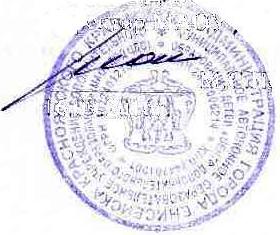 УТВЕРЖДАЮДиректор МАОУ ДОД ЦДО____________ М.С.Пожога16.09.2016г.Составитель:Бочарова К.А.педагог дополнительного образования МАОУ ДОД ЦДО№ п/пДата проведения занятияТема занятияКоличество часовМесто проведения Форма занятияФорма контроляПримечание3.09.16Вводное занятие. Образы неба1цдогрупповаяБеседа, просмотр работВходной контроль17.09.16Образы неба1цдогрупповаяБеседа, просмотр работ24.09.16Образы земли1цдогрупповаяБеседа, просмотр работ1.10.16Образы деревьев1цдогрупповаяБеседа, просмотр работ8.10.16Образы цветов.1цдогрупповаяБеседа, просмотр работ15.10.16Образы цветов.1цдогрупповаяБеседа, просмотр работ22.10.16Дары природы1цдогрупповаяБеседа, просмотр работ29.10.16Подводный мир1цдогрупповаяБеседа, просмотр работ5.11.16Подводный мир1цдогрупповаяБеседа, просмотр работ12.11.16Птицы1цдогрупповаяБеседа, просмотр работ19.11.16Птицы1цдогрупповаяБеседа, просмотр работ26.11.16Насекомые1цдогрупповаяБеседа, просмотр работ3.12.16Насекомые1цдогрупповаяБеседа, просмотр работ10.12.16Насекомые1цдогрупповаяБеседа, просмотр работ17.12.16Дикие звери1цдогрупповаяБеседа, просмотр работ24.10.16Дикие звери1цдогрупповаяБеседа, просмотр работ14.01.17Дикие звери1цдогрупповаяБеседа, просмотр работ21.01.17Домашние животные1цдогрупповаяБеседа, просмотр работ28.01.17Домашние животные1цдогрупповаяБеседа, просмотр работ04.02.17Домашние животные1цдогрупповаяБеседа, просмотр работ11.02.17Я – художник 1цдогрупповаяБеседа, просмотр работ18.02.17Я – художник 1цдогрупповаяБеседа, просмотр работ25.02.17Мои любимые  игрушки1цдогрупповаяБеседа, просмотр работ4.03.17Мои любимые  игрушки1цдогрупповаяБеседа, просмотр работ11.03.17Весенние праздники1цдогрупповаяБеседа, просмотр работ18.03.17Весенние праздники1цдогрупповаяБеседа, просмотр работ25.03.17«Чудо – планета»1цдогрупповаяБеседа, просмотр работ1.04.17«Чудо – планета»1цдогрупповаяБеседа, просмотр работ08.04.17«Чудо – планета»1цдогрупповаяБеседа, просмотр работ15.04.17Цирк1цдогрупповаяБеседа, просмотр работ22.04.17Цирк1цдогрупповаяБеседа, просмотр работ29.04.17Цирк1цдогрупповаяБеседа, просмотр работ6.05.17Любимые сказки1цдогрупповаяБеседа, просмотр работ15.05.17Любимые сказки1цдогрупповаяБеседа, просмотр работ20.05.17Любимые сказки1цдогрупповаяБеседа, просмотр работ27.05.17Итоговое занятие1цдогрупповаяБеседа, просмотр работПромежуточная аттестация